Ankieta ewaluacyjna. 
Kurs dla asystentów osób z niepełnosprawnościami.Czas trwania szkoleń: 13 sierpnia – 15 października 2020r.Fundacja Kultury bez BarierLiczba ankietowanych: 14 osóbKurs dla asystentów osób z niepełnosprawnościami.Hajnówka dostępna – program dostępności miasta w strefach kultury i turystyki inspirowany rozwiązaniami włoskimi z miasta Matera.Uczestnicy kursu wysoko oceniają Kurs dla asystentów osób 
z niepełnosprawnościami, przeprowadzony przez trenerów Fundacji Kultury bez Barier i Fundacji Kulawa Warszawa. Zarówno zagadnienia poruszane podczas szkoleń, jak i forma ich przedstawienia zyskały oceny bardzo dobre i dobre. Podobnie wysoko są oceniane atmosfera podczas szkoleń, sprzyjająca przyswajaniu wiedzy, jak i czas ich trwania.Uczestnicy docenili praktyczną wiedzę trenerów, doświadczenie i angażującą formę prowadzenia. Zwracają uwagę, by przy kolejnych szkoleniach pominąć etap przedstawiania się.Jak ocenia Pan/i zagadnienia poruszane na szkoleniu pt. Wstęp do niepełnosprawności.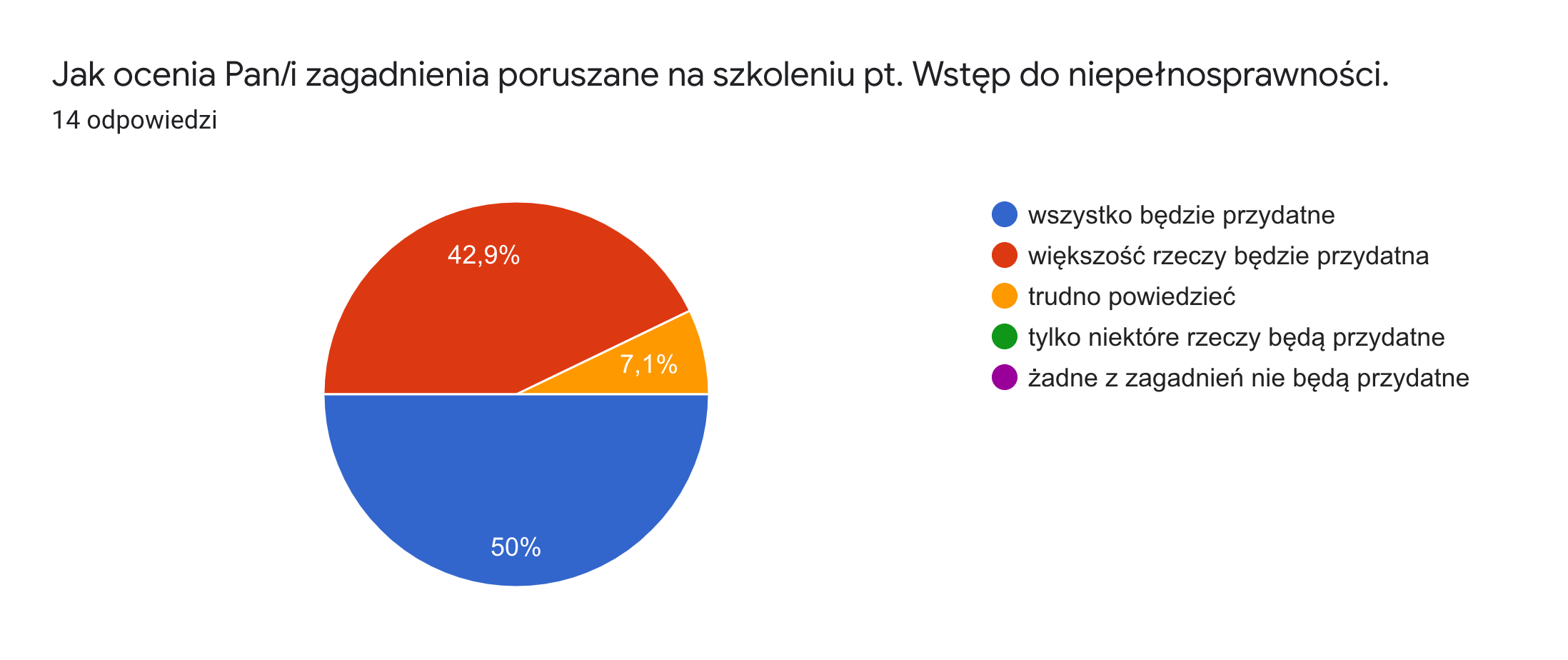 Czy uważa Pan/i, że zagadnienia poruszane na szkoleniu z niepełnosprawności wzorku przydadzą się w przyszłości?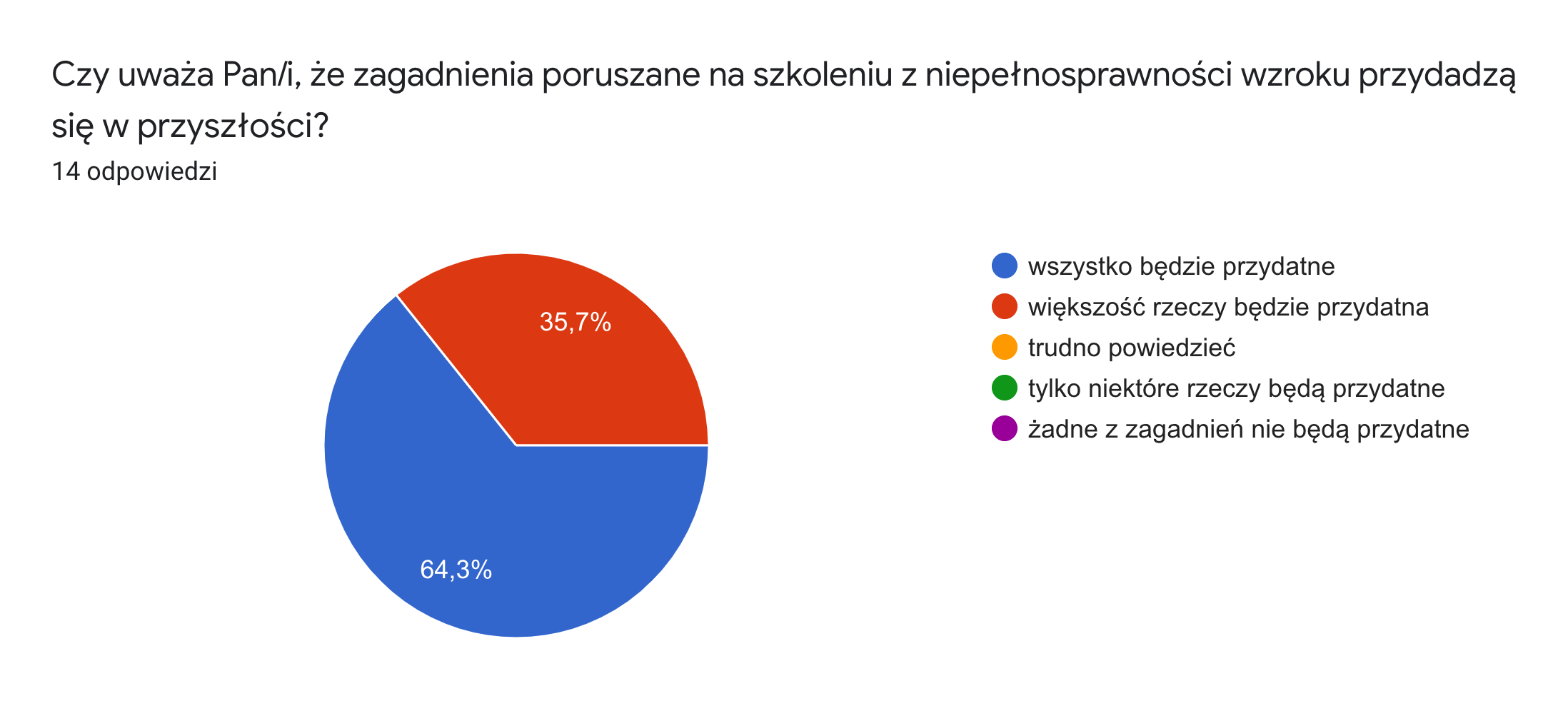 Czy uważa Pan/i, że zagadnienia poruszane na szkoleniu z niepełnosprawności słuchu przydadzą się w przyszłości?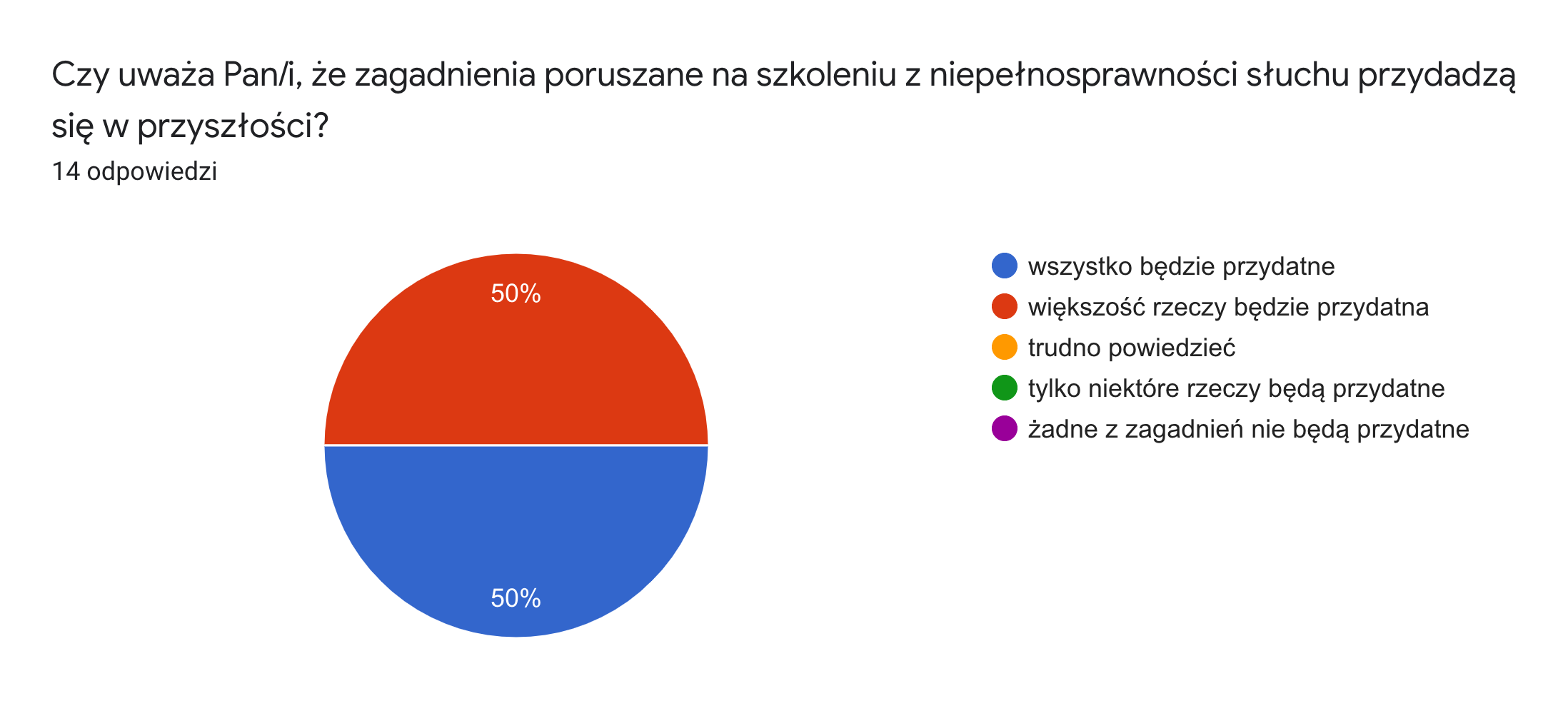 Czy uważa Pan/i, że zagadnienia poruszane na szkoleniu z niepełnosprawności ruchu przydadzą się w przyszłości?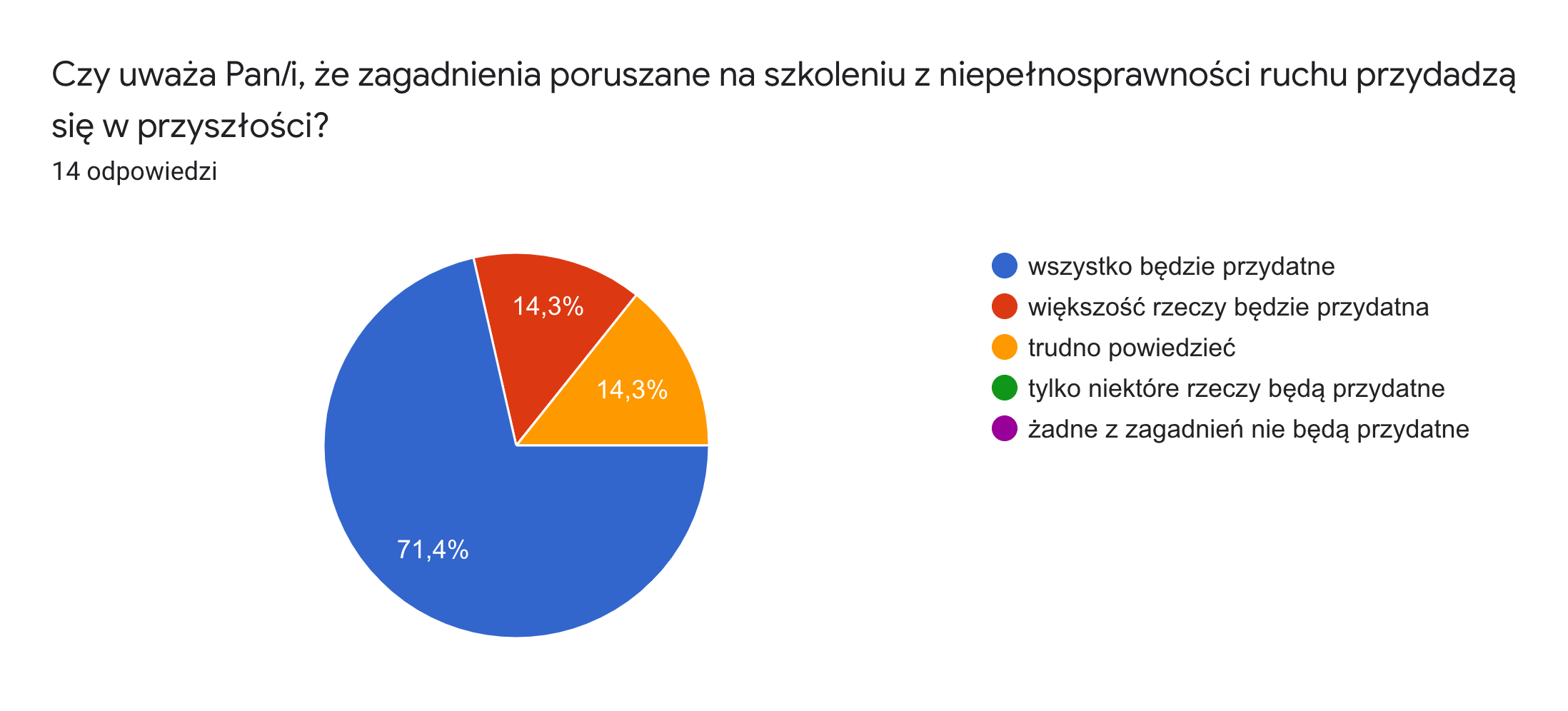 Czy uważa Pan/i, że zagadnienia poruszane na szkoleniu dotyczącego spektrum autyzmu przydadzą się w przyszłości?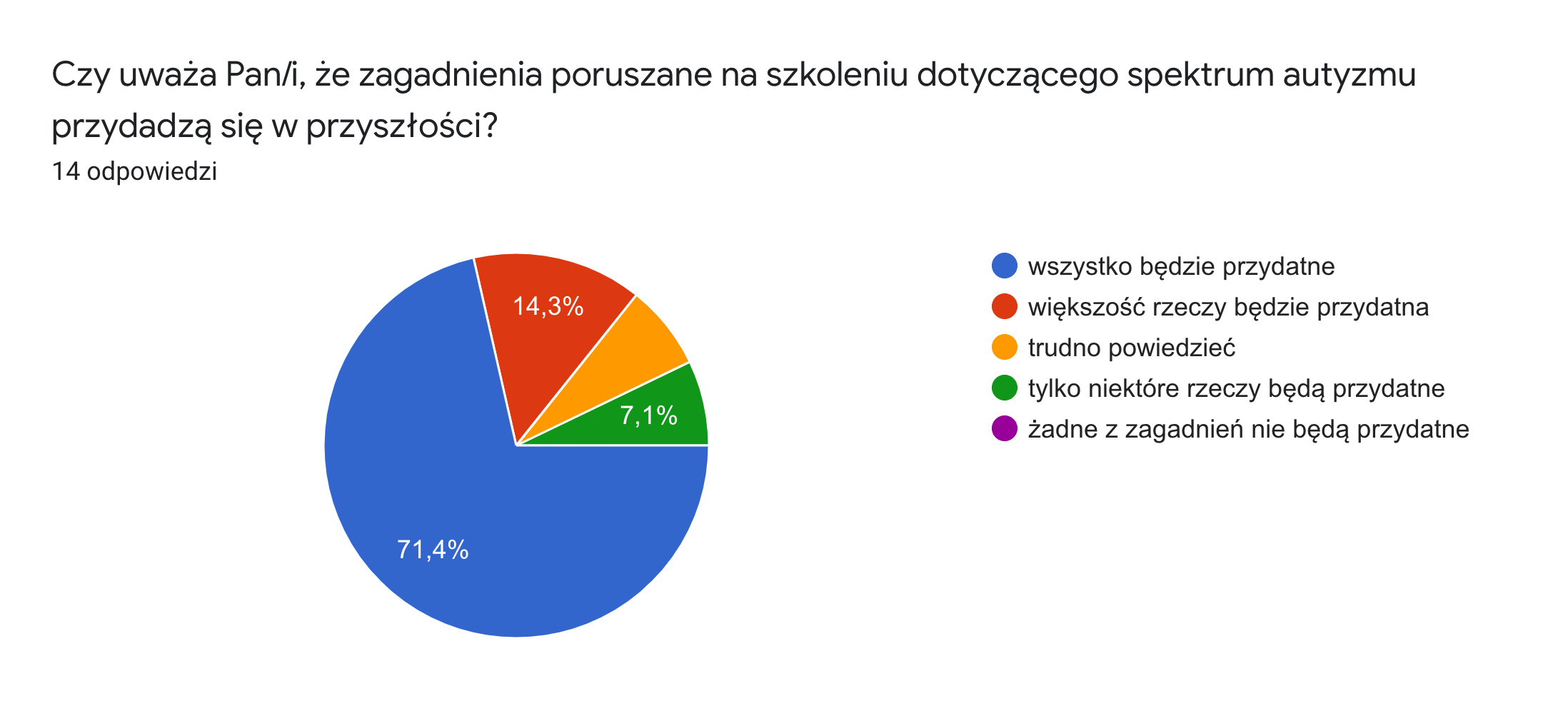 Jak ocenia Pan/i zagadnienia poruszane na szkoleniu pt. Jak się nie wypalić wspierając innych?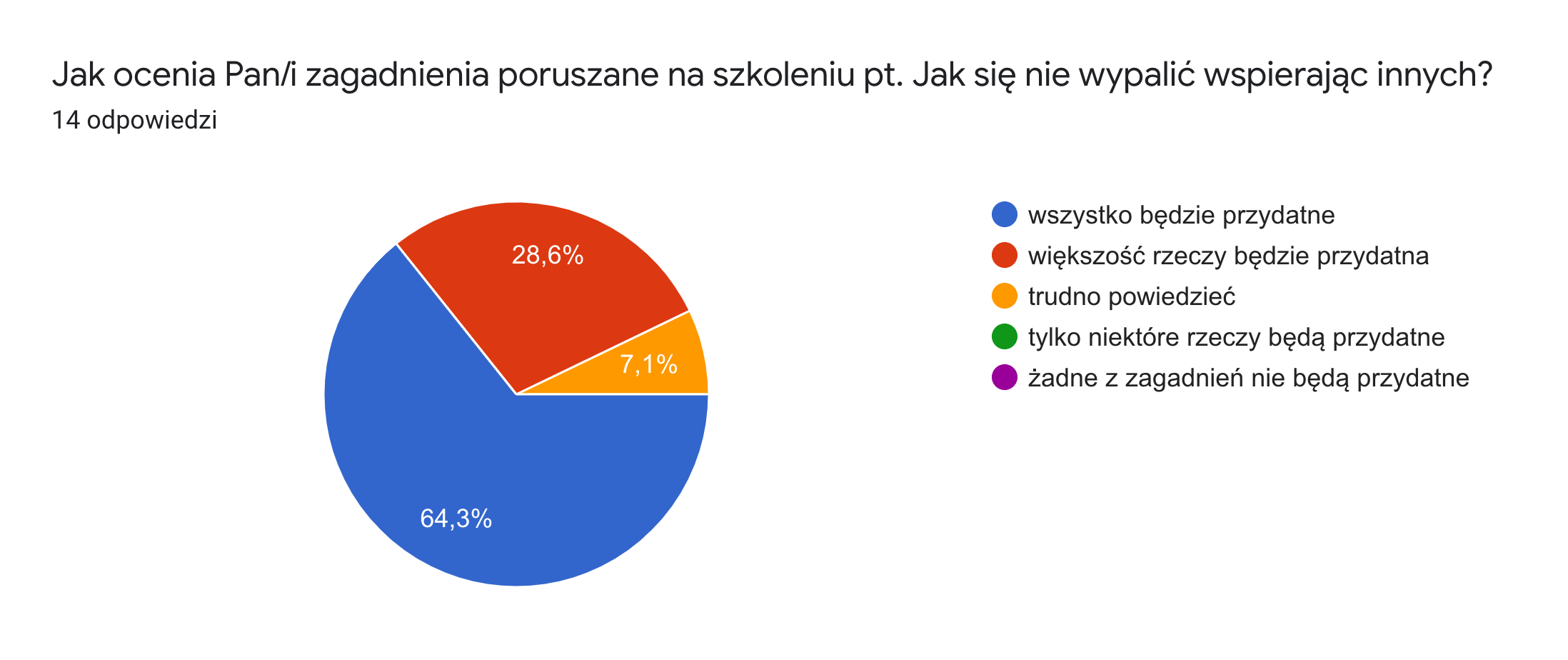 Jak ocenia Pan/i zagadnienia poruszane na szkoleniu pt. Radzenie sobie w trudnych i stresujących sytuacjach?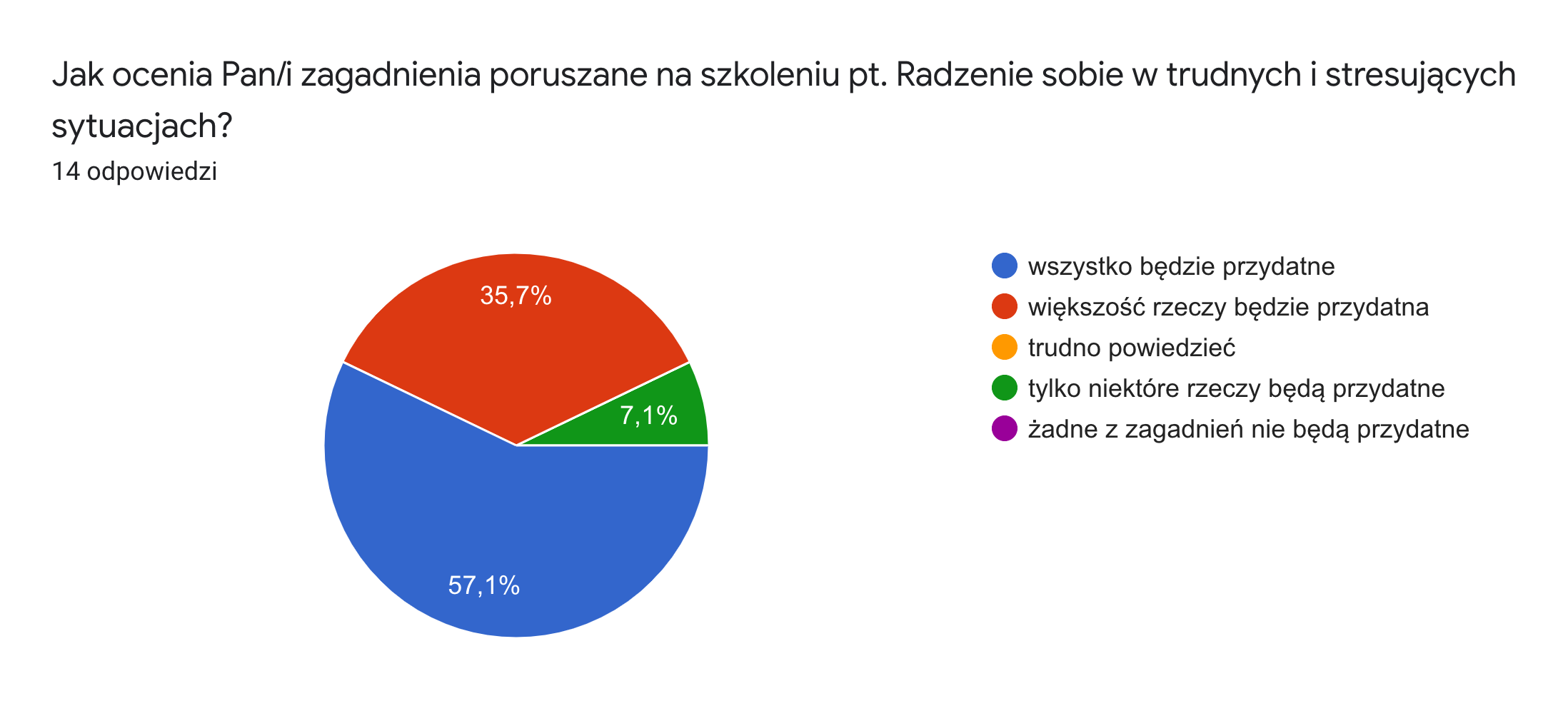 Czy poruszane kwestie na szkoleniach omawiane były w sposób przystępny i zrozumiały?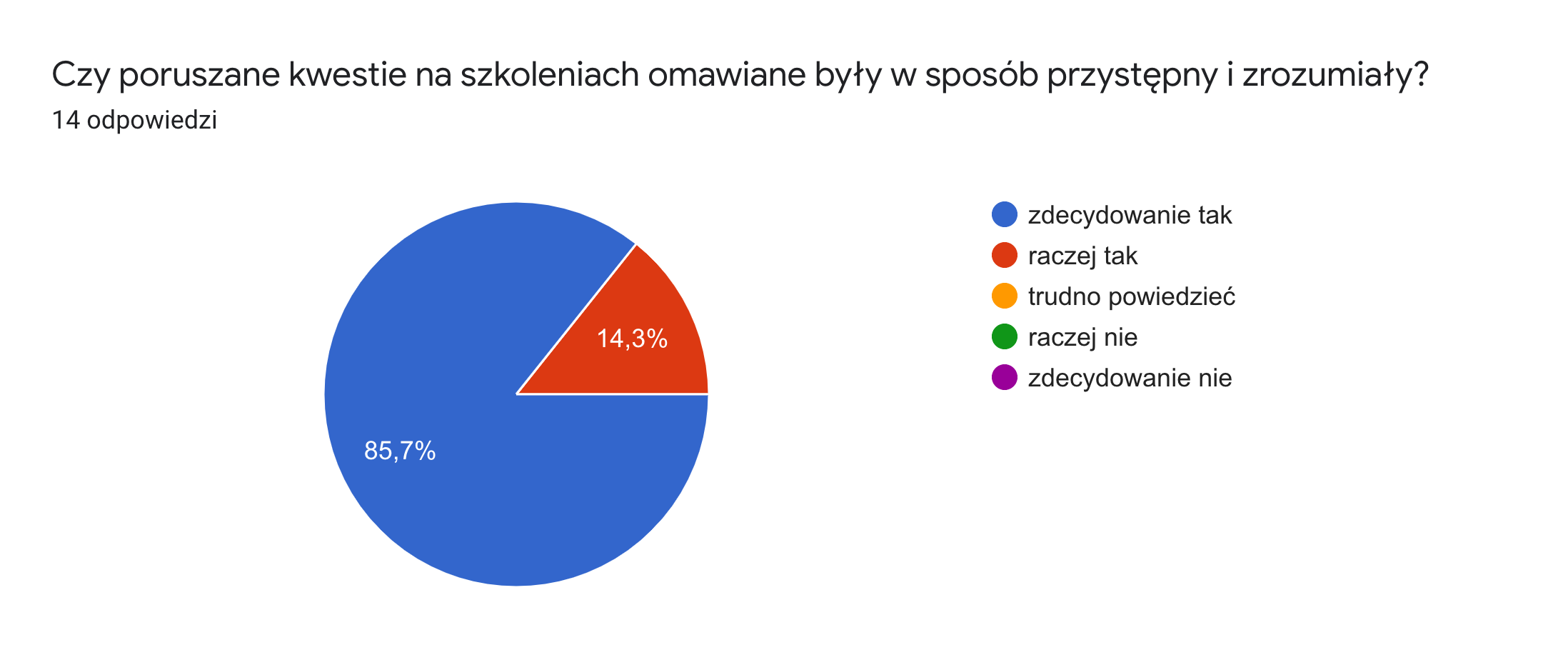 Jak ocenia Pan/i przygotowanie do zajęć osób prowadzących?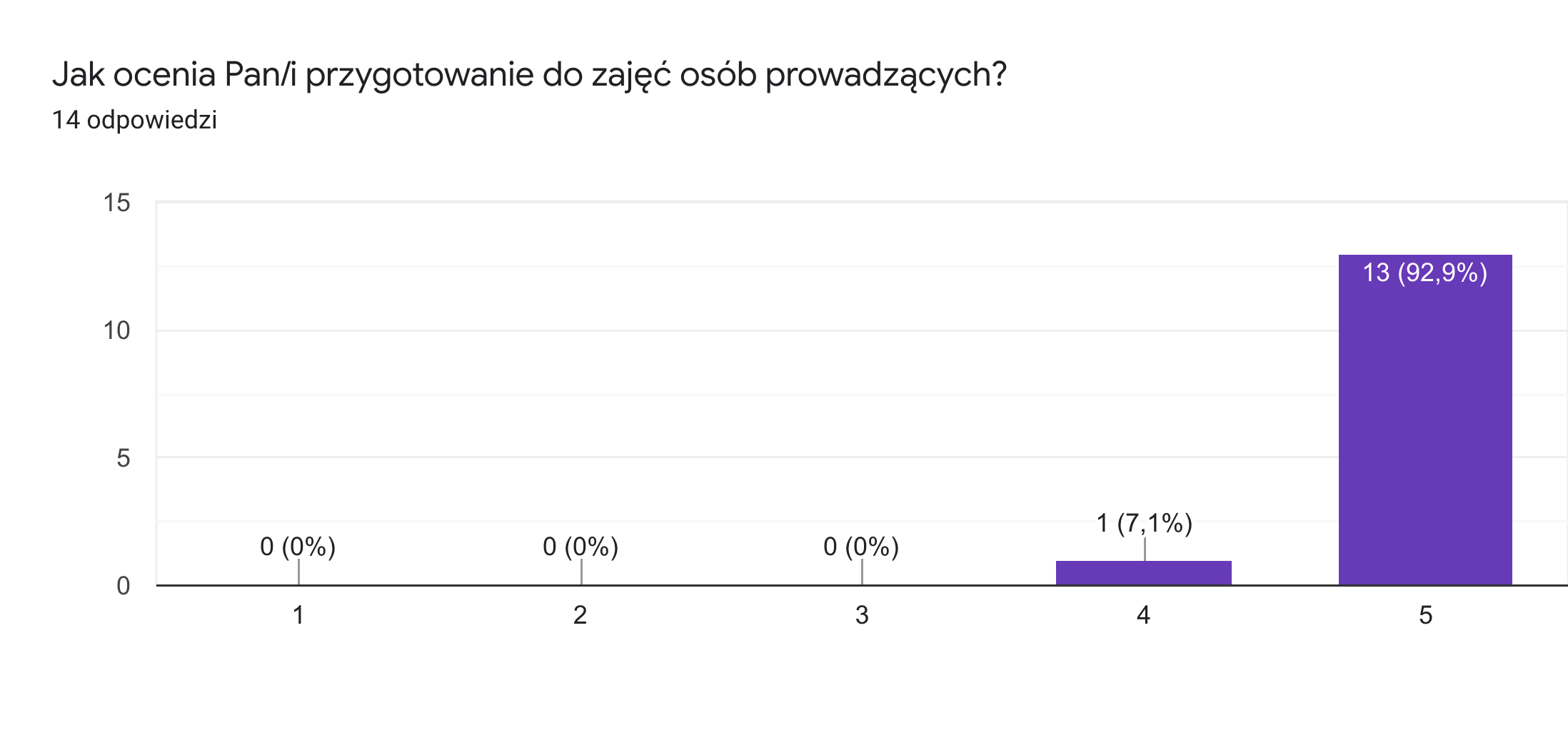 Jak ocenia Pan/i dobór metod, form i technik prowadzonych zajęć online? 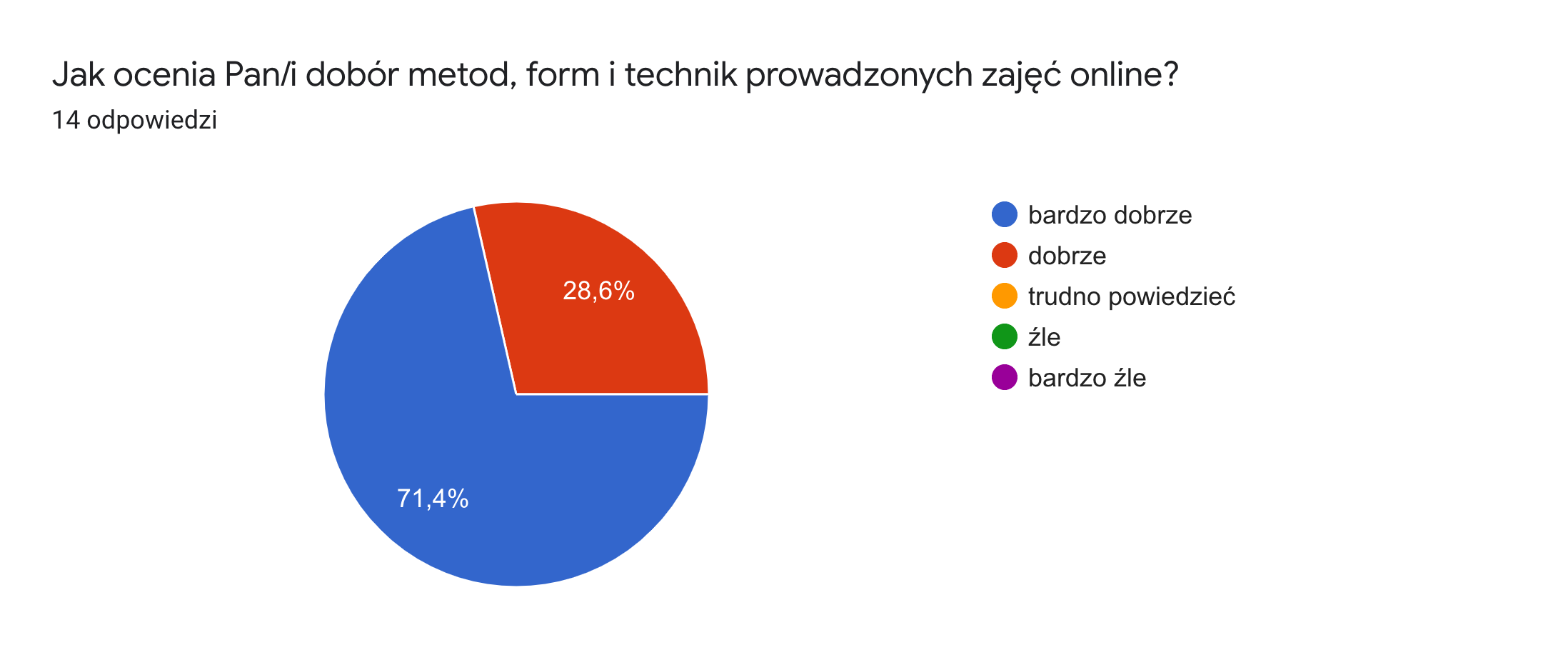 Jak ocenia Pan/i dobór metod, form i technik prowadzonych zajęć stacjonarnych? 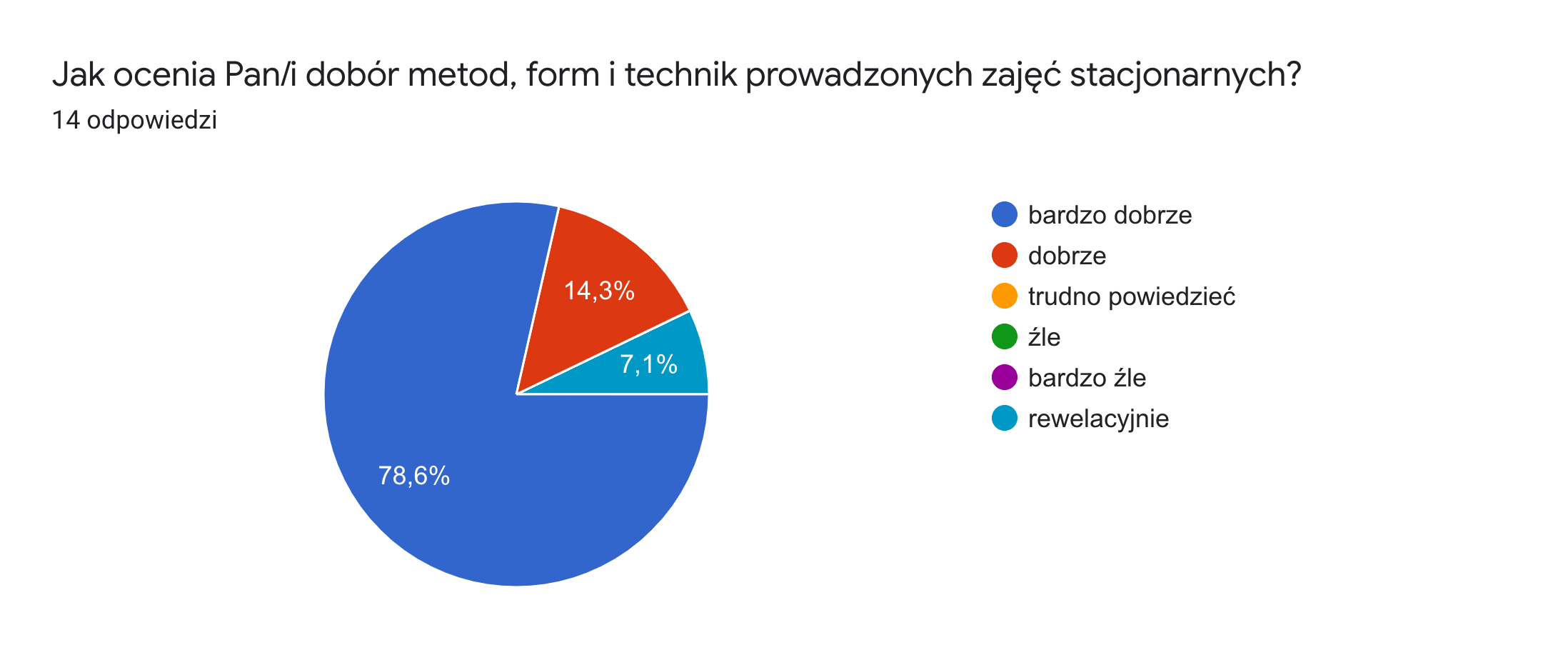 Czy uważa Pan/i, że atmosfera na spotkaniach sprzyjała dobrej pracy?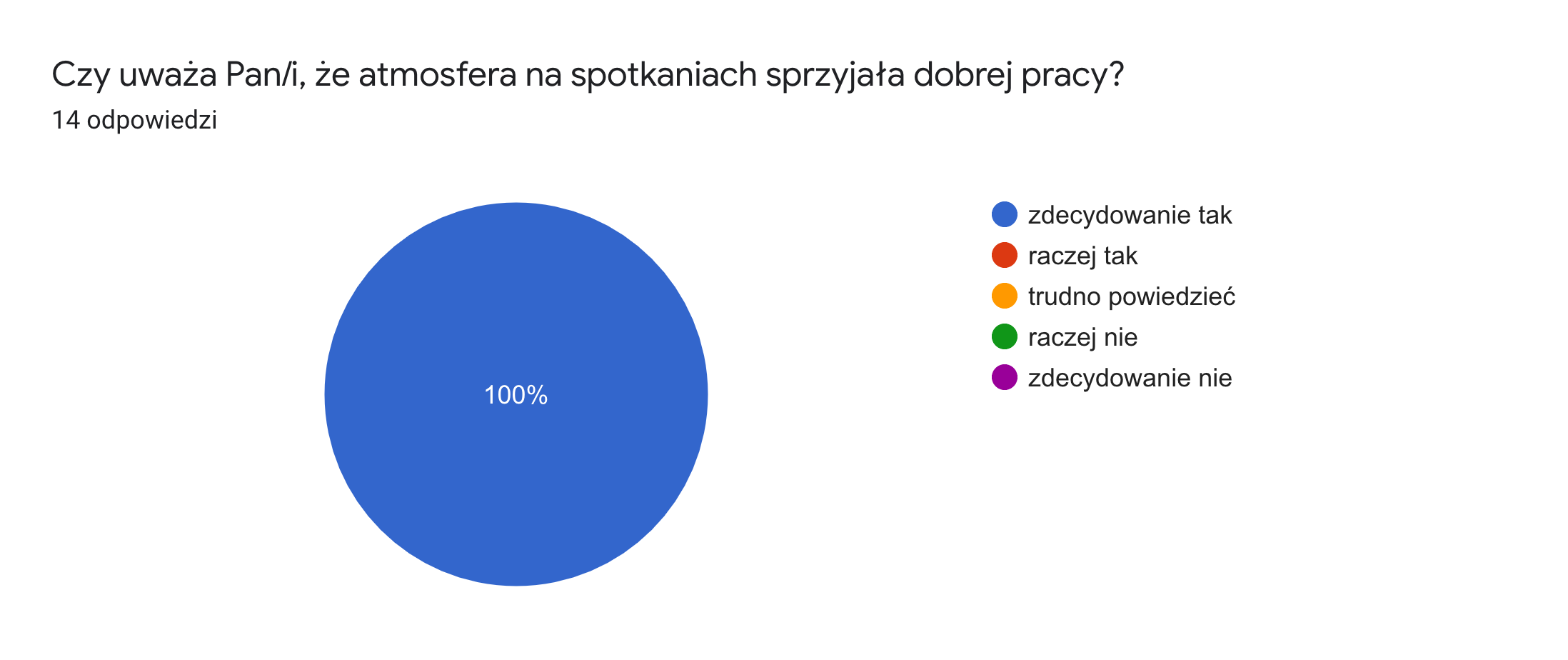 Jak ocenia Pan/i czas trwania szkolenia online?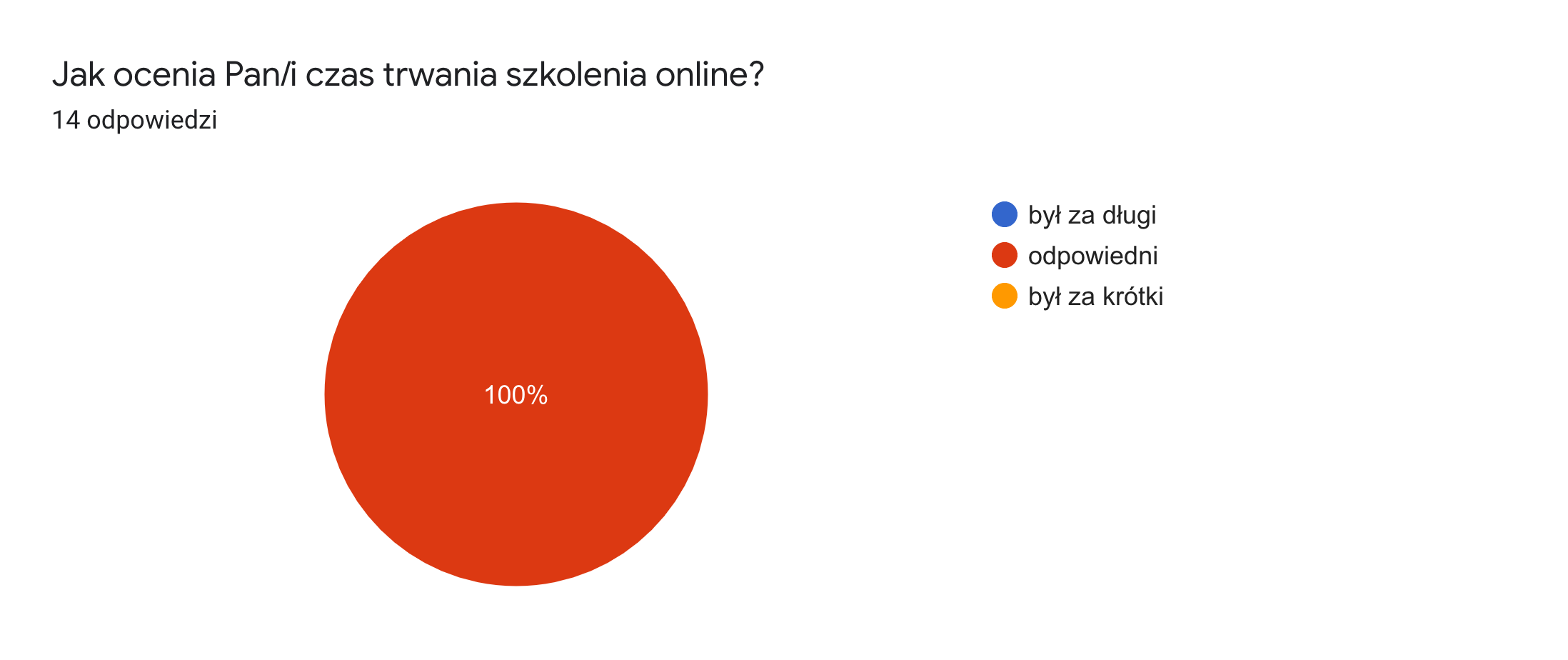 Jak ocenia Pan/i czas trwania szkolenia stacjonarnego?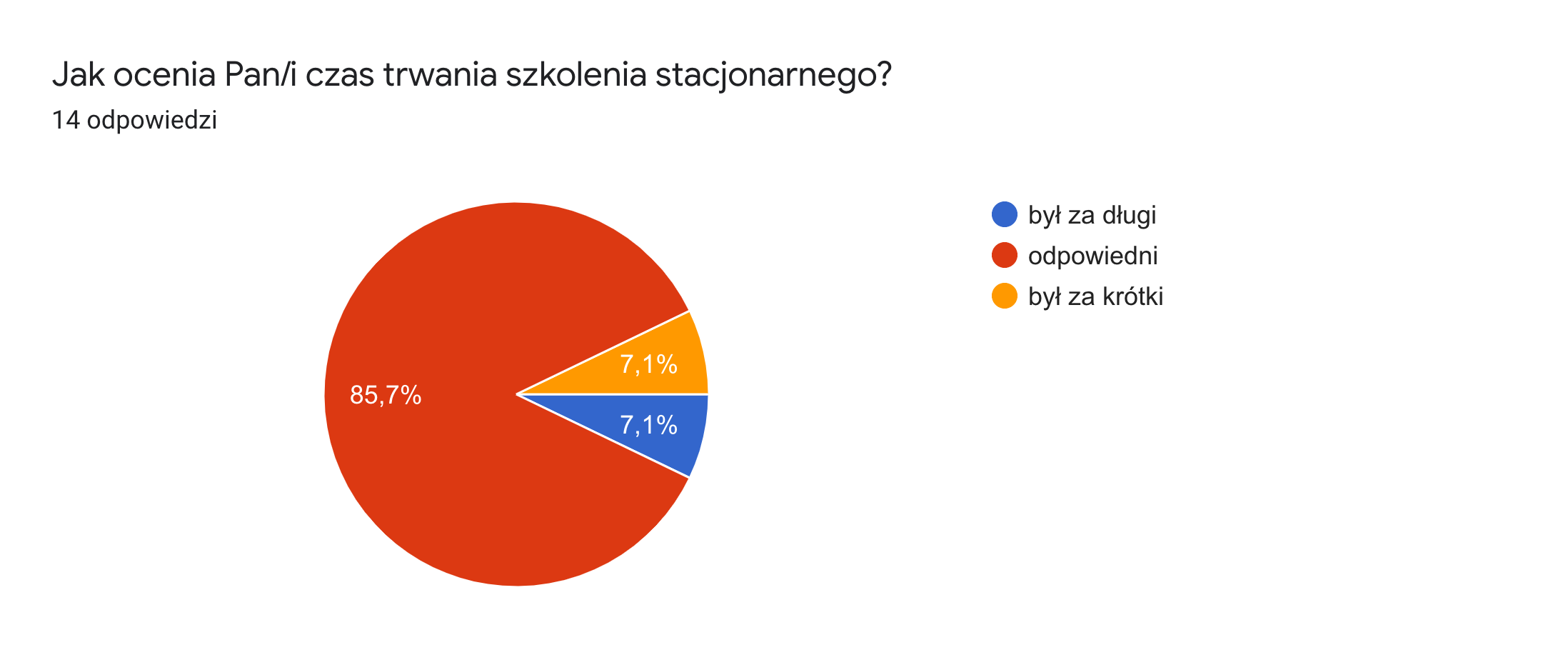 Czy szkolenie spełniło Pana/Pani oczekiwania?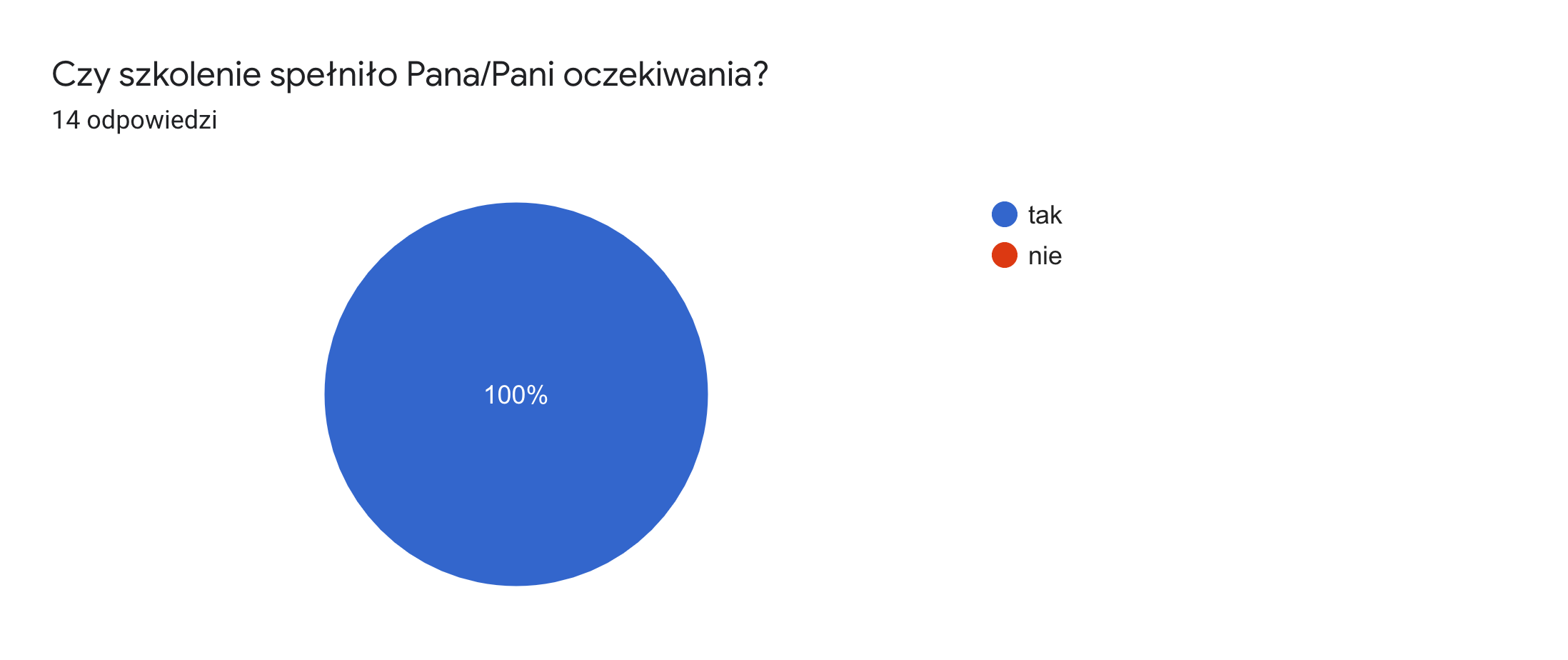 Podczas szkolenia podobało mi się…Podczas szkolenia zabrakło… Podczas szkolenia zbędnie było…Inne uwagi:możliwość doświadczenia każdej z niepełnosprawności na "własnej skórze"ciekawe prowadzenie zajęć stacjonarnychzajęcia praktycznenowe informacje i możliwość praktycznego spróbowanie różnych kwestii, czyli nie tylko teoriawszystko, czego nie wiedziałemto, że prowadzący przekazywali to co oni w praktyce na co dzień przeżywają i to jest autentyczne i dla nas te nauki są przydatneto, że mogliśmy się wczuć w osobę z niepełnosprawnością, jak takiej osobie pomóc, czego nie powinniśmy robićDuża wiedza praktyczna prowadzącychZajęcia stacjonarneKurs spełnił moje oczekiwania. Był elastyczny, dostosowany do możliwości czasowych osób pracujących. Ciekawie przygotowane prezentacje poszczególnych tematów. W rzetelny i przystępny sposób przekazana baza wiedzy, potrzebna do pracy z osobami z różnymi niepełnosprawnościamiwszystko było okIndywidualnych konsultacjinic mi nie przychodzi do głowy, więc chyba wszystko było. Czasem pieczarek faszerowanych brakło ;pnicnie mam żadnych uwagPoprzez doświadczenie innych, możemy się sami wiele nauczyć. Prowadzący wykwalifikowani, bogaci w doświadczenia i znający się na rzeczy, więc mogli nam wiele przekazać. Szkolenia były prowadzone w ciekawy sposób, nie były jedynie formą wykładów, angażowały uczestników. Szkoda tylko, że nie wszystkich...nie mam uwagkolejny raz, powtarzające się przedstawianie się, co zajmowało średnio po 30 min i prowadzący tracił moje zainteresowanie na początku, musiał je potem odbudowywaćpandemiawypytywanie nas, więcej trzeba przekazywaćtrudno powiedzieć. Osobiście - mniej przydatny temat autyzmu.nie mam uwagmożna nagrać przedstawienie się i przesłać prowadzącymbraksupermożliwość wejścia w świat osób niepełnosprawnych, poznanie ich problemów - zwłaszcza przejazd po mieście na wózku inwalidzkim, czy zakupy z zatyczkami w uszach. Bardzo ciekawe i pouczające doświadczenie